ÚvodMezikulturní výměna se stává stále důležitější, protože globalizace je stále přítomnější. Úspěšná mezikulturní komunikace a spolupráce vyžaduje stále lepší interkulturní dovednosti a schopnosti. Projekt Interreg „ATCZ240-Cross Cultural Communication Network“ si klade za cíl zlepšit tyto interkulturní dovednosti za účelem posílení spolupráce a spolupráce mezi firmami, školami a Vysokými školami v Horním Rakousku a České republice.V rámci tohoto projektu Interreg se oba partneři, v Horním Rakousku - FH Steyr a na Vysočině Vysoká škola polytechnická Jihlava, snaží o rozšíření a posílení ekonomické spolupráce. Středem pozornosti jsou vždy příslušné regiony (Horní Rakousko a Vysočina). V rámci projektu proběhnou rozhovory s deseti společnostmi v Horním Rakousku a deseti společnostmi na Vysočině a budou vypracovány vhodné školicí programy. Společnosti, které budou dotazovány, jsou vybírány podle vhodných výběrových kritérií, která jsou podrobně popsána v této zprávě. Rozhovory se zabývají dvěma tematickými okruhy, na jedné straně interkulturními aspekty a na straně druhé situací absolventů vysokých škol, SŠ ve firmách. Cílem těchto hloubkových rozhovorů je získat náhled na to, jak společnosti v obou regionech vnímají a řeší mezikulturní výzvy v rámci své společnosti. Kromě toho by měl být získán lepší přehled o roli, kterou mají absolventi VŠ/SŠ v příslušných společnostech. Česká republika je pro Rakousko jedním z nejdůležitějších ekonomických trhů. Česká republika je na 7. místě mezi top 10 exportními partnery nejvýznamnějších exportních zemí Rakouska. Obchodní lokalita Horního Rakouska má především zájem na dobré spolupráci s českým ekonomickým trhem. Kraj Vysočina by byl ekonomicky zajímavým regionem zejména pro Horní Rakousko, přední rakouskou exportní provincii. Cílem projektu je proto posílit spolupráci a hospodářskou spolupráci mezi oběma regiony a podpořit hornorakouské podniky pomocí užitečných školicích kurzů o interkulturních aspektech. Koncepce školení je zaměřena především na interkulturní aspekty, které jsou výhodné pro úspěšnou spolupráci. Cílem školení je předat cenné znalosti v přípravě na interkulturně náročné situace se zvláštním zaměřením na Českou republiku a českou kulturu.Pro lepší pochopení výchozí situace v příslušných zemích a regionech byla provedena podrobná analýza ekonomické situace se zvláštním zaměřením na ekonomický region Horní Rakousko a jeho zaměření na export. Shrnutí Rakousko je exportně orientovaná země s mnoha různými hospodářskými odvětvími. Zejména spolková země Horní Rakousko má mnoho rezidentních společností, které působí v exportním sektoru. Odvětví těchto společností je velmi rozmanité. Průmysl Horního Rakouska je obzvláště silný ve strojírenství a v automobilovém sektoru, včetně komponentů a řešení pohonů. Hornorakouský průmysl je mimo jiné známý také významnými podniky v oblasti výroby a zpracování kovů a plastikářského průmyslu. Kromě toho je Horní Rakousko jako obchodní místo charakterizováno řadou velkých mezinárodně aktivních společností a velkým počtem malých a středních společností, které často působí na okrajových trzích.Pro mnoho hornorakouských firem je sousední Česká republika stále důležitějším obchodním partnerem. Z hlediska exportu je český trh pro Rakousko sedmou nejvýznamnější exportní zemí a patří tak do první desítky. Pro řadu tuzemských podnikatelů však hraje důležitou roli nejen export do ČR, ale také outsourcing výrobních míst, poboček a dceřinných společností. Česká republika je jako člen Evropské unie a přímo sousedící země ideální obchodní lokalitou se slibnými pobídkami pro mnoho hornorakouských společností. Projekt Interreg ATCZ240 CCCN má posílit a zlepšit spolupráci mezi dvěma regiony Horního Rakouska a Vysočiny. Český region Vysočina, který leží mezi Jihomoravským a Jihočeským krajem, přímo nesousedí s Rakouskem, ale je dosažitelný v relativně krátké době. Mnoho hornorakouských společností se již usadilo v příhraničním regionu a otevřelo výrobní závody, pobočky nebo prodejní kanceláře. Provádění rozhovorů se společnostmi, které již v regionu Vysočina působí, a vypracování speciálně navržených vzdělávacích konceptů na podporu interkulturní kompetence by mělo nabídnout další podporu zainteresovaným společnostem.Čísla a fakta Rakousko & Horní Rakousko  Rakousko Rakouská spolková republika se svými 8,93 miliony obyvatel a rozlohou kolem 84 000 kilometrů čtverečních je rozdělena do devíti Spolkových zemí (Mohr 2021). Největším městem a zároveň hlavním městem Rakouska s více než 1,9 miliony obyvatel je Vídeň. Rakousko je parlamentní demokracií s velmi vysokou obecnou životní úrovní. Rakousko je členem Organizace spojených národů od roku 1955 a v roce 1995 se stalo členem Evropské unie. Rakousko je také jednou ze zakládajících zemí OECD a v roce 1995 se připojilo k Schengenské dohodě. Euro jako obecná měna bylo zavedeno v roce 1999 a od té doby nahradilo předchozí měnu (Rakouské velvyslanectví 2022).Rakousko je bohatá země s prosperujícím průmyslem a ekonomickým výkonem. S nominálním HDP na obyvatele ve výši 42 110 EUR v roce 2020 (Mohr 2020) je Rakousko nejen jednou z nejbohatších zemí světa, ale také převyšuje HDP na obyvatele EU, který byl v roce 2020 kolem 33 928 USD (Macrotrends 2022). Při pohledu na růst reálného HDP v roce 2021 je jasně vidět nepřetržité oživení rakouské ekonomiky po začátku pandemie Covid-19 v roce 2020 (Mohr 2020).V roce 2021 čítala vysoce kvalifikovaná pracovní síla v Rakousku přibližně 4.583.919 osob. Podle předpovědí Statistics Austria poklesne v roce 2022 pracovní síla na zhruba 4.580.618 osob. Statistics Austria očekává trvalý klesající trend v počtu lidí v rakouské pracovní síle až do roku 2080. Pro rok 2030 experti předpovídají pracovní sílu pouze 4.434.142 osob (Statistika Rakousko 2021).Index lidského rozvoje (HDI)HDI se zabývá třemi ukazateli, dlouhým a zdravým životem, přístupem ke znalostem a slušnou životní úrovní. Tyto tři proměnné jsou shrnuty v HDI indexu lidského rozvoje. Ukazatel dlouhého a zdravého života představuje očekávanou délku života, úroveň znalostí populace je zohledněna průměrným počtem školních let dospělých v dané zemi a přístup ke znalostem je zohledněn počtem předpokládaných školních let. dětí školního věku. HDI v roce 2019 byl vypočten pro 189 zemí a území uznaných OSN (Human Development Index 2020).V roce 2019 dosáhlo Rakousko HDI 0,922 a umístilo na 18. místě ze 189 analyzovaných zemí. Tato hodnota řadí Rakousko do kategorie „velmi vysoký lidský rozvoj“. Vývoj rakouského HDI ukazuje jasný nárůst ve všech zahrnutých proměnných. Od roku 1990 do roku 2019 se HDI v Rakousku zvýšil z 0,803 na 0,922, což je růst kolem 15 % (Human Development Report 2020).Index vnímání korupce (CPI) Index vnímání korupce (CPI) je dobrým ukazatelem pro zjištění vnímané korupce v dané zemi. Předpoklady jsou z velké části tvořeny odborníky a podnikateli z veřejného sektoru. Hodnocení CPI zemí se vypočítává na základě tří souborů údajů ze 13 různých průzkumů a hodnocení korupce. Shromážděná data jsou sbírána od kvalitních a důvěryhodných institucí jako je Světová banka nebo Světové ekonomické fórum. CPI, který pro země celého světa vypočítává organizace Transparency International, je cenným měřítkem pro korupci ve veřejném sektoru (Transparency International 2022).Rakouský CPI byl v roce 2021 74/100 (0 znamená extrémně zkorumpovaný, 100 znamená nezkorumpovaný). To řadí Rakousko na 13. místo ze 180 zemí (Transparency International 2022). Pro srovnání, Česká republika má skóre 54/100 a je na 49. místě ze 180 zemí. Rakouský CPI možná na první pohled nevypadá špatně, ale když se podíváte na vývoj za poslední tři roky, můžete vidět jasný pokles ze 77 na 74. Korupce v Rakousku proto za poslední tři roky mírně vzrostla (Clark 2022).Horní Rakousko S počtem obyvatel asi 1,5 milionu lidí je Horní Rakousko z hlediska počtu obyvatel třetí největší spolkovou zemí v Rakousku. Obyvatelstvo Horního Rakouska představuje 1/6 z celkového počtu obyvatel Rakouska. S rozlohou kolem 12 000 kilometrů čtverečních je Horní Rakousko svou rozlohou čtvrtou největší spolkovou zemí Rakouska po Dolních Rakousích, Štýrsku a Tyrolsku (Horní Rakousko 2021). S HDP na obyvatele ve výši 43.400 EUR v roce 2020 je Rakousko na 5. místě hned po Salcburku, Vídni, Vorarlbersku a Tyrolsku (Mohr 2021). Kvůli pandemii Covid-19 byl hospodářský růst v Horním Rakousku od roku 2020 do roku 2021 záporný, stejně jako ve všech ostatních spolkových zemích (Mohr 2020). V Horním Rakousku sídlí 101.844 společností s přibližně 665.689 zaměstnanců a hrubým regionálním produktem ve výši 68,38 milionů eur (2019) (Stát Horní Rakousko 2021).Horní Rakousko je jedním z předních obchodních míst v Rakousku s vysoce kvalifikovanými národními a mezinárodními společnostmi. Jako jeden z předních hospodářských regionů je Horní Rakousko známé svou dynamikou, ale také ekonomickou stabilitou. Horní Rakousko nabízí ideální podmínky a podmínky pro podnikatele a investory díky vysoké úrovni kreativity, nasazení a produktivity. Dalším důležitým faktorem pro mnoho společností je stabilní sociální smír a dobré ekologické podmínky, které lze předpokládat v celém Rakousku (Land Oberösterreich 2021).Výrobní a průmyslový sektor jsou dvě nejdůležitější hospodářská odvětví v Horním Rakousku. Zhruba čtvrtina rakouské průmyslové výroby a exportu pochází od hornorakouských společností. Horní Rakousko vytváří přibližně 26,1 % celkového podílu Rakouska na exportu (WKNÖ 2019). Tento mimořádný úspěch učinil z Horního Rakouska přední exportní provincii a také přední provincii v oblasti techniky a průmyslu (Land Oberösterreich 2021). Pět nejvýznamnějších exportních zemí pro Horní Rakousko v sestupném pořadí je Německo, USA, Itálie, Francie a Česká republika. Přestože je Česká republika pro mnoho hornorakouských společností důležitou obchodní lokalitou, míra exportu zboží z Horního Rakouska do České republiky je stále velmi nízká, a to 3,4 % (Export Center OÖ 2021).Nejdůležitější exportní země pro Horní Rakousko (2020) Ekonomická struktura Horního Rakouska je založena na několika velkých, předních národních a mezinárodních společnostech a velkém počtu malých a středních firem. Hornorakouské společnosti působí v mnoha různých odvětvích a průmyslových sektorech, velmi často také na okrajových trzích (Land Oberösterreich 2021).Jedním z nejdůležitějších průmyslových odvětví v Horním Rakousku je sektor vozidel a automobilových komponentů. V Horním Rakousku sídlí řada firem v tomto oboru, například motorárny BMW, MAN, Rosenbauer, Bombardier-Rotax nebo MIBA. Dalším významným průmyslovým odvětvím v Horním Rakousku je strojírenství a odvětví environmentální techniky se společnostmi jako ENGEL, Trumpf Maschinen, Scheuch atd. Horní Rakousko je také známé svými významnými společnostmi v oblasti výroby a zpracování kovů (Voestalpine, AMAG) . Dalšími důležitými sektory v Horním Rakousku jsou plastikářský/chemický/papírenský sektor (DSM, Lenzing AG, FACC), dřevostavba/nábytkářský sektor (Wiesner Hager, EWE, HAKA, JOSKO) a potravinářský sektor s řadou pivovarů (Brauunion , Elfin, Schlägl... ). Horní Rakousko je také místem podnikání mnoha společností v oblasti informačních a komunikačních technologií, jako jsou Liwest, Fabasoft nebo SAP Austria. V sektoru eko energie má Horní Rakousko dva hlavní poskytovatele Energie AG a LINZ AG a také BWT AG v sektoru zdravotnické techniky. Posledním důležitým sektorem pro hospodářství Horního Rakouska je samozřejmě cestovní ruch a gastronomie, které hrají důležitou roli především v regionech Salzkammergut, Mühlviertel, ale i Linz (Kulturhauptstadt 2019) (Land Oberösterreich 2021). .Celkový obrat v Rakousku tvoří mnoho různých průmyslových odvětví. Podle Statistics Austria byl odvětvím s největším obratem v roce 2020 jednoznačně maloobchod s obratem 266,33 miliardy eur. Po obchodu přichází výrobní zboží s obratem 191,58 miliardy a stavebnictví s 53,3 miliardy eur (Mohr 2021).Nejdůležitější obory – přehled Význam exportu do Rakouska Rakousko je silnou exportně orientovanou obchodní lokalitou s velkým počtem společností v exportním sektoru. Podle předpovědi WIFO bude obecný export Rakouska v roce 2021 převyšovat 50 %. V roce 2022 se očekává zvýšení vývozní kvóty na přibližně 55 %. Rakousko vyváží do více než 200 různých zemí a téměř každá zakázka přímo či nepřímo souvisí s exportem. Většinu exportérů v Rakousku tvoří malé a střední firmy. V roce 2020 byl počet exportérů 62 700 (Aussenwirtschaft Austria 2021).Nejvýznamnějším exportním partnerem pro Rakousko je náš přímý soused Německo, do Německa směřuje kolem 30 % rakouského exportu, což je zhruba 43,33 miliardy eur. Druhou nejvýznamnější exportní zemí po Německu jsou USA s pouze 6,6% exportním podílem. Po USA následuje Itálie, Švýcarsko a Francie. Česká republika, která je pro mnoho rakouských firem velmi důležitým obchodním partnerem, je opět sedmá s podílem exportu 3,5 % (Mohr 2021).Nejdůležitější exportní země pro Rakousko (2020)Obecně je rakouská exportní ekonomika z velké části zaměřena na kapitálové statky. Odvětví s nejvyšším objemem exportu je automobilový průmysl s motory, komponenty a strojírenský/stavební průmysl. Chemické výrobky, ocel a potravinářské výrobky rovněž patří k největším exportním produktům Rakouska. Sektor služeb byl těžce zasažen pandemií Covid-19, a proto rakouský exportní podíl služeb prudce klesl. Nejvýznamnější cílové země a importéři rakouských služeb jsou stále v Evropě s podílem 90 % (Aussenwirtschaft Austria 2021).Výběrové kritéria společností Výběrová kritéria pro společnosti, která jsme definovali v rámci projektu Interreg, byla definována na základě intenzivního výzkumu hornorakouského prostředí firem. Hlavním kritériem pro výběr společností je, že sídlo musí být v Horním Rakousku a musí existovat propojení ve formě pobočky (výrobní místo, kancelář, dceřiná společnost atd.) nebo intenzivní obchodní vztah s Českou republikou. , ideálně přímo s krajem Vysočina.Po intenzivním výzkumu jsme vytvořili dlouhý seznam společností, které přicházejí v úvahu. V seznamu celkem 38 společností jsou obecně hornorakouské společnosti s vazbou na Českou republiku, neboť v přímém regionu Vysočiny působí jen několik společností.Z tohoto seznamu 38 společností byl vybrán „vzorek vyhovujících podmíněk“ (convencience sample) , aby bylo dosaženo vysoké pozitivní míry zpětné vazby. Deset vybraných společností působí v různých odvětvích, především však ve strojírenství a pohonné technice, v oblasti automatizačních technologií a v plastikářském průmyslu. Dále byly vybrány firmy z oblasti filtračních systémů, obalových řešení, technologie kalení a nových technologií (řešení pro chytrou domácnost). Ne všechny vybrané firmy mají minimálně 100 zaměstnanců a spadají tak do kategorie středních či velkých firem, pro rozhovory byly využity i dvě malé firmy. Vybrané společnosti pokrývají širokou škálu odvětví a odvětví a velmi dobře tak reprezentují velmi barevnou hornorakouskou firemní krajinu.Vybrané společnosti pro deset rozhovorů jsou:ENGELBannerTeufelbergerKappa FSMagnetworksLoxoneFroniusGreiner AssistecSchachermayerAleger GlobalStručný popis vybraných společnostíEngelDie Firma Engel ist ein seit 1945 bestehendes Familienunternehmen, und Hersteller im Bereich Kunststoff-Spritzguss. Die Firma Engel hat sich auf fünf verschiedene Branchen spezialisiert, automotive, packaging, teletronics, medical und technical muduling.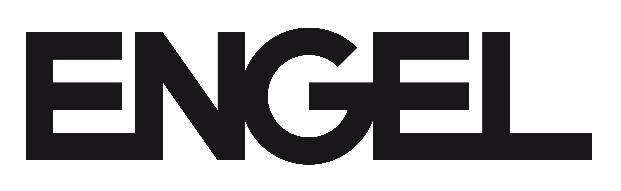 Wichtige Fakten über das Unternehmen:Produktpalette:Die Produktpalette der Firma Engel ist breit gefächert und unterteilt sich in Systemlösungen, Spritzgussmaschinen, Lagermaschinen, ENGEL Used Machinery, Steuerungen, Robotics etc. Im Bereich Systemlösungen bietet Engel seinen Kunden vollständige Produktionsanlagen (inklusive Spritzgießmaschine und Roboter), mit aufeinander abgestimmten Komponenten. Spritzgussmaschinen von Engel sind in vollelektrisch, hydraulisch oder als Hybridform erhältlich. Die Spate Lagermaschinen bietet Kunden die Möglichkeit Spritzgussmaschinen ohne lange Lieferzeit zu kaufen, durch die Verfügbarkeit vieler verschiedener lagernder Spritzgussmaschinen. Nicht nur lagernde Maschinen können schnell und unkompliziert gekauft werden, sondern auch völlig funktionsgeprüfte gebrauchte Spritzgießmaschinen. Weiters, bietet der Bereich Robotics, innovative Robotertechnik in verschiedenen Ausführungen an. BannerDie Firma Banner ist eine seit 1937 bestehende, führende europäische Batteriemarke, welche Banner Starterbatterien produziert und vertreibt. Zusätzlich ist die Firma Banner auf die Produktion und den Vertrieb von Industriebatterien für Antrieb und Stromversorgung spezialisiert. Das österreichische Familienunternehmen wird bereits in dritter Generation geführt. 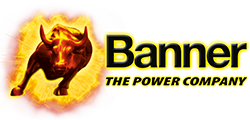 Wichtige Fakten über das Unternehmen:Produktpalette:Die Produktpalette der Firma Banner beinhaltet Starter- und Bordnetzbatterien, Zubehör für PKW und Nutzfahrzeuge, bis zu Traktion und Standby Lösungen. Im Bereich Starter- und Bordnetzbatterien bietet Banner Produkte für unterschiedlichste Anwendungen wie z.B. E-Autos, PKWs, LKWs, Busse, Landmaschinen, Pistengeräte, Motorboote/Segelboote, Solaranlagen, Werkstätten etc. Bezüglich des Zubehörs reicht die Produktpallette von Ladegeräten, Starthilfegeräten, Test- und Prüfungsgeräten bis hin zu diversen Serviceprodukten. Die Anwendungsgebiete der Produkte der Spate Traktion und Standby, reichen von Staplern, Fahrerlosen Transportsystemen, Rollstühlen, Alarmanlagen bis zu Notstromanalagen und vieles mehr. TeufelbergerDie Firma Teufelberger besteht seit 1790 und produziert und entwickelt Faser- und Stahlseite und ist auf die Extrusion von Kunststoffbändern spezialisiert. Teufelberger ist bis heute ein familiengeführtes Unternehmen, welches weltweit aktiv ist. Teufelberger ist in drei Geschäftsbereiche unterteilt: Wire Ropes, Fiber Ropes und Fiber + Plastics. 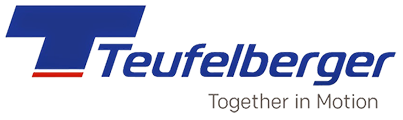 Wichtige Fakten über das Unternehmen:Produktpalette:Die Produkte von Teufelberger werden weltweit in den verschiedensten Branchen und Industrien eingesetzt. Die breite Produktpalette von Teufelberger beinhaltet unter anderem Hochleistungs-Stahlseile für Kräne, Premiumstahlseile für die Bergbauindustrie und Seilbahnen, Faserseile für verschiedene industrielle Bereiche, Rettungs- und Sicherheitsseile inklusive Ausrüstungen, Seile für die Forstindustrie/Baumpflege, Seile und Leinen für Boote etc.  Da die Firma Teufelberger eine sehr breite Produktpalette hat, gibt es eine Unterteilung in die drei Geschäftsbereiche Wire Ropes, Fiber Ropes und Fiber + Plastics. Kappa Filter SystemsKappa wurde 1993 gegründet und ist ein Teil der HAINZL industry systems Gruppe welche seinen Hauptsitz in Linz hat. Die Firma ist eine der führenden Hersteller von Komplettlösungen für die Kontrolle von industrieller Luftverschmutzung. Kappa Filter Systemns ist spezialisiert auf Abluft Technologien, Ventilationstechnologien und Energie Technologien. 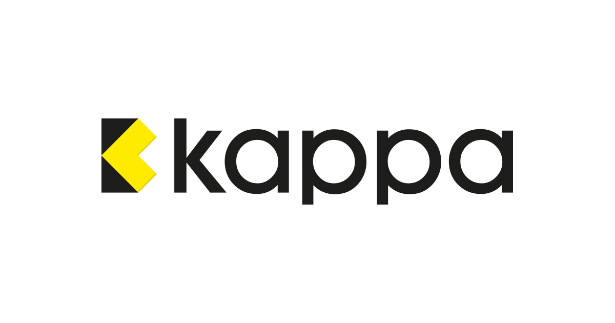 Wichtige Fakten über das Unternehmen:Produktpalette:Kappa FS entwickelt und produziert Systeme für die effiziente Trennung von industriellen Emissionen. Die Produktpalette inkludiert Entstaubungsanlagen, und Separier Anlagen für industriestaub, Filtersysteme für die Trennung von Dunst und Dämpfen und Hybrid Filtersysteme für die gleichzeitige Trennung von Staub, Aerosolen und gasförmigen Emissionen oder Gerüchen. Deshalb ist Kappa Filter Systems ein führender Anbieter von Abluft, Ventilationen und Energie Technologien.MagnetworksDie Firma Magnetworks wurde im Jahr 2000 gegründet und ist ansässig in Linz mit einer Produktion in Zábřeh (CZ). Die Firma is spezialisiert auf die Produktion und den Vertrieb von verschiedenen Anwendungen in der Magnettechnologie. Im Jahr 2014 wurde Magnetworks s.r.o. für die Entwicklung und Produktion von magnetischen und industriellen Produkten und Lösungen in Tschechien gegründet. 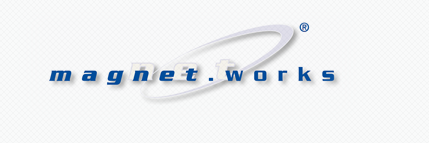 Wichtige Fakten über das Unternehmen:Produktpalette:Die Produktlinie der Firma Magnetworks besteht aus verschiedensten Produkten im Bereich Industriemagnete und Industrielle Systeme. Produkte der Firma sind beispielsweise Elektromagnete, Hebe Technologien, Separier Anlagen, Permanentmagnete, Magnetische Kontroll-Units etc. Die Produkte werden in verschiedensten Anwendungen der Industrie genutzt wie z.B. in der Automobilindustrie, Bahnindustrie, Stahlproduktion, Robotics etc. LoxoneLoxone wurde 2009 gegründet und revolutionierte als eines der schnellsten wachsenden Unternehmen die Smart-Home Industrie. Mittlerweile ist Loxone Marktführer im Bereich Gebäudeautomatisierung und besteht aus drei verschiedenen Spaten welche die Core Development & Strategy, Market Organizations und Competence Center sind. 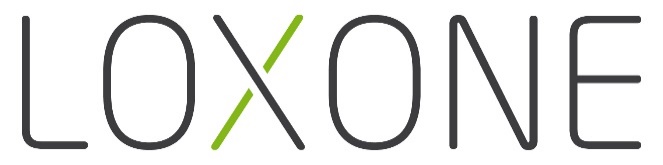 Wichtige Fakten über das Unternehmen:Produktpalette:Loxone bietet smart home solutions für private Personen als auch Firmen. Die Automationslösungen und Produkte der Firma reichen von Lichtkontrollen, Multi Room Audio, Mini-Servern und Extensions, bis zu Raumtemperatur Regelungen, Außen und Wellness, Zugang zu Kontrollsystemen für Ambiente und vieles mehr. Fronius 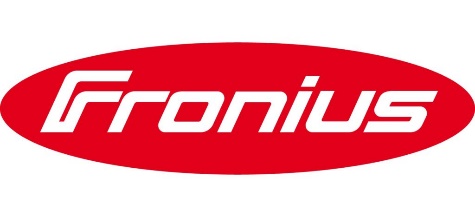 Die Firma Fronius welche seit 1945 besteht, hat sich auf drei verschiedene Geschäftszweige spezialisiert. Die drei Geschäftszweige sind auf drei Business Units aufgeteilt, Perfect Welding, Solar Energy und Perfect Charging (Fronius 2021).Wichtige Fakten über das Unternehmen:Produktpalette:Die Perfect Welding Division ist auf Schweißgeräte und Schweißtechnologien aller Art fokussiert, wie z.B. manuelle Schweißlösungen wie MIG/MAG, TIG, MMA oder TPS/i Stahl Schweißgeräte. Weiters bietet Fronius Roboter Schweißlösungen, für MIG/MAG, TIG oder Plasma Schweißen. Im Bereich Schweißen ist Fronius führender Anbieter von automatisierten Lösungen, mit vielen verschiedenen Produkten, Zubehör und Lösungen. Die Solar Energy Division von Fronius bietet nachhaltige Energie Lösungen für private Kunden als auch Unternehmen. Die Produktpalette umfasst Photovoltaik Speicherlösungen, E-Mobilität, Heizlösungen mit PV Anlagen und System Monitoring Lösungen. Die dritte Spate von Fronius, die Perfect Charging Division ist auf Projekt-Business im Bereich Batterie-Ladelösungen spezialisiert. Kunden erhalten vollen Service inklusive Beratung und Inbetriebnahme (Fronius 2021).Greiner Assistec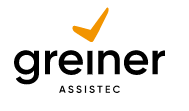 Greiner ist eine große Firma mit Hauptsitz in Kremsmünster (OÖ). Die Firma ist eine der Weltmarktführenden Anbieter im Bereich Plastik und Schaumstoffe. Die Greiner AG integriert drei operative Divisionen welche die Greiner Bio-One, Greiner Packaging und NEVEON sind. Die Gruppe ist spezialisiert auf verschiedene Gebiete innerhalb der drei Spaten und bietet ein großes Angebot an Produkten. Greiner Assistec ist eine Business Unit von Greiner Packaging. 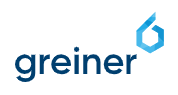 Wichtige Fakten über das Unternehmen:Produktpalette:Greiners Produktportfolio ist wegen der drei verschiedenen Divisionen/Spaten der Gruppe. Es beinhaltet innovative Produkte für Verpackungen, Möbel, Sportartikel, die Automobil Industrie sowie High-Tech Medizintechnologie Produkte und Pharmazie Produkte. 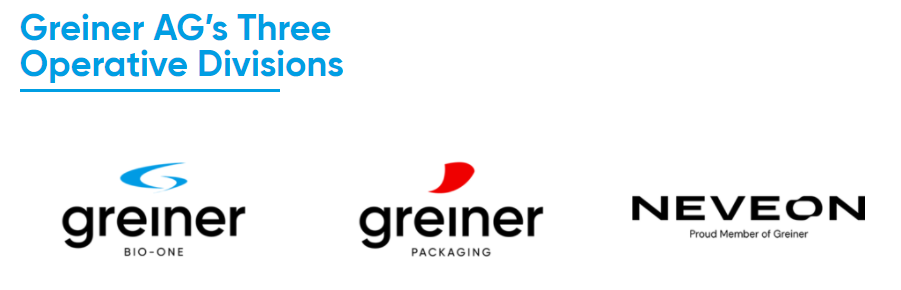 SchachermayerSchachermayer ist ein oberösterreichisches Familienunternehmen in 6. Generation, welches 1838 gegründet wurde.  Die Firma Schachermayer ist ein Großhändler für technische Produkte und Dienstleistungen mit großem Sortiment. Das Unternehmen betreut Europaweit Gewerbetreibende aus Holz-, Glas- und Metallbearbeitung, Industriebetriebe und Handelsgesellschaften. 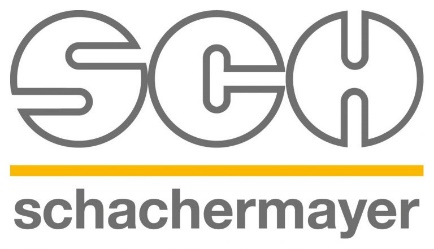 Wichtige Fakten über das Unternehmen:Produktpalette:Die Produktpalette der Firma Schachermayer umfasst viele verschiedene Produkte und Bereiche, von Werkzeugen, Elektrowerkzeugen, Arbeitsschutz, Baubeschlägen, Holzbearbeitungsmaschinen, Metallbearbeitungsmaschinen, Möbelbeschlägen, Chemisch-Technischen Produkten bis zu Küchen- & Haushaltsgeräten, Spülen, Armaturen- Sanitär & Wellness etc. Die Firma hat einen umfangreichen Online-Katalog mit tausenden Produkten die online bei Schachermayer bestellt werden können. Aleger GLOBALDie Firma Aleger GLOBAL ist auf Lösungen und Beratungen im Bereich Augmented Reality (AR) für Industriellen Einsatz spezialisiert. Die Firma, welche seit 2020 existiert unterstützen Unternehmen dabei Prozesse mit Augmented Reality Software und Hardware zu verbessern. Dabei liegt der Fokus der Firma auf AR Hardware, AR Software und AR Service Solutions. 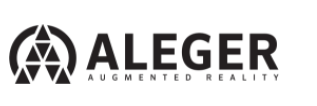 Wichtige Fakten über das Unternehmen:Produktpalette:Die Firma Aleger bietet eine umfangreiche Produktpalette von diversen Smart Glasses, Rugged Phones, Rugged Tablets, Rugged Laptops bis zu diversen anderen Gadgets. Die Firma ist sowohl auf AR Hardware Produkte, als auch auf AR Software Produkte und diverse AR Services spezialisiert. AR Hardware Produkte beinhalten Smart Glasses, Atex Produkte, Smartphones und Tablets. AR Software Produkte sind fokussiert auf remote support, digital workflow und AR CAD Data. Unter die AR Services fallen diverse workshops und implementation of AR. Zjištění a výsledky rozhovorů Rozhovory byly přepsány, kódovány a segmentovány pomocí softwaru MaxQDA. Kódování bylo provedeno dle pokynů pro rozhovory a zahrnuje všechna relevantní témata rozhovorů. První výsledky rozhovorů byly shrnuty, níže jsou uvedeny pouze nejrelevantnější poznatky. Deset dotazovaných společností velmi dobře reprezentuje hornorakouské podnikatelské prostředí a ukazuje rozmanitost hornorakouských společností. Všech deset dotazovaných společností sídlí v Horním Rakousku a mají úzký vztah s českým trhem. Většina má dceřinou společnost nebo pobočku v České republice a české zákazníky. Kromě toho mají všechny dotazované společnosti velmi vysokou míru exportu, což velmi dobře popisuje hornorakouský trh. Rozhovory byly vedeny s manažery vedoucích pozic nebo zakladateli/vlastníkyInterkulturní rozdíly v Rakousku a České republiceŠkolení a očekávání absolventů Vysokých škol aplikovaných věd/ Univerzit Téma: Očekávání a důvody pro přijímání absolventů Vysokých škol aplikovaných věd/ UniverzitJedním z hlavních důvodů, proč jsou přijímáni absolventi Vysokých škol aplikovaných věd/ Univerzit je kvalita přípravy, velmi často byl zdůrazňován především praktický význam, ale také teoretické znalosti a odborná způsobilost. Velmi často se také zmiňovaly znalosti cizích jazyků a že je důležité mít ve firmě „nového čerstvého ducha“. Další důvod uvedli někteří dotázaní – síť studentům a absolventům, ale také kontakt na výzkumnou instituci.Téma: Rozdíly Vysoké školy aplikovaných věd vs. Universita (toto téma se týká pouze Rakouska, nikoli ČR)Základní tvrzení byla, že Vysoká škola aplikovaných věd má blíže k byznysu a vzdělání má spíše praktický význam. Na univerzitách se primárně zmiňovala hloubka teorie. U vysokých škol aplikovaných věd bylo pozitivně zmíněno, že studium při zaměstnání je snazší a že někteří dotazovaní mají spolupráce a projekty zejména s Vysokými školami aplikovaných věd. Pro většinu respondentů je však důležitější osobnost absolventa než místo vzdělání. Výhody přijímání absolventů Vysokých škol aplikovaných věd/UniverzitZa hlavní výhody respondenti spatřovali „zavedení nových znalostí“ do firmy, které mohou ovlivnit jak metody/teorie, tak další kvalifikace (např. znalost cizích jazyků, síť s dalšími absolventy/VŠ/Univerzit nebo digitalizace).Nejdůležitější dovednosti, které by měl absolvent mít:U osobnosti byly velmi často zmiňovány aspekty spolehlivosti a ochoty učit se. Pokud jde o know-how, očekávání jednoznačně směřuje k digitální kompetenci. Velký počet respondentů také zmínil interkulturní kompetenci, konkrétně schopnost týmové práce a komunikaci na mezinárodní úrovni.Vlastnosti, které přesvědčí společnost k přijetí absolventů: Interkulturní kompetence, především jazykové znalosti, ale i zahraniční pobyty by mnohé manažery přesvědčily k přijetí těchto absolventů. Ale stejně důležité jsou IT znalosti a digitální kompetence. U mnoha respondentů hraje velkou roli také předchozí vzdělání (Gymnázium; Obchodní akademie).Interkulturní aspekty Rakousko - Česká republikaTéma 1.) Obtíže/interkulturní problémyNa otázku, zda se svými českými zákazníky/kolegy či partnery často zažívají obtížné interkulturní situace, většina z nich odpověděla „ne“ / „nemáme žádné interkulturní potíže“ (5-6 odpovědělo ne, 4 ano). Když jsme však kladli další otázky nebo šli do podrobností, mnoho z dotazovaných zmínilo interkulturní potíže, jako jsou komunikační problémy. Zdá se, že jedním problémem je přímá vs. nepřímá komunikace. Dalším problémem je flexibilita a improvizace vs. pevné termíny. Většina dotázaných však tyto obtíže nevnímala jako interkulturní obtíže.Dospěli jsme proto k závěru, že mezi rakouskými a českými kolegy/kontaktními osobami/zákazníky rozhodně existují interkulturní potíže, které však jako takové nejsou uznávány. Na otázku, zda se interkulturně připravují na setkání se svými českými zákazníky/kolegy či zaměstnanci, většina z nich odpověděla ne.Mezikulturní rozdíly jsou jasně viditelné a často se objevují potíže, ale nedělá se s nimi nic nebo se s nimi pracuje velmi málo, např. účast na mezikulturním školení nebo kulturní příprava na setkání. Důvodem je pravděpodobně časová náročnost takového školení či přípravy, která je poměrně velká. Obchodní manažeři nemají čas trénovat a kulturně se připravovat na každou kulturu, se kterou se zabývají. Mnozí z dotazovaných k tomu také neviděli důvod a mají pocit, že Česká republika je si příliš podobná, a proto kulturní přípravu nepovažuje za nezbytnou. Téměř každý však zmiňuje potíže při jednání s českými kontakty či zákazníky.Téma 2.) „Tabu“ témata v ČRVětšina dotazovaných viděla jen velmi málo „tabu“ témat pro ČR. Obecně se o politice nebo náboženství v podnikatelském sektoru mluví velmi málo. Pro ČR byla zmíněna 2 další témata, jaderná energetika a uprchlická otázka. Těmto tématům se snaží rakouské společnosti vyhýbat.Téma 3.) Kulturní příprava na setkání s českými klienty/kolegy/kontaktními osobami Devět z deseti dotázaných odpovědělo jasně „Ne“ na otázku, zda se kulturně připravují na setkání s českými kontakty. Jako důvod nepřipravování většina dotázaných uvedla, že jde o sousední zemi a není to tedy nutné. Příprava na rozhovory se zaměřuje spíše na obsah, osobnost druhého člověka a obsahové aspekty. Jeden dotazovaný uvedl, že si obstaral literaturu na toto téma.Téma 4.) Plán/ Strategie pro citlivé témata Když došlo na otázku, zda se připravujete na citlivá témata, která probíráte s českými kolegy nebo zákazníky apod. a sestavujete plán nebo strategii, všichni odpověděli ano. Většina však měla pocit, že to nemá nic společného s tím, že jsou to čeští kolegové, jen to, že to, o čem se bude diskutovat, je něco choulostivého. Bez ohledu na kulturu probíhají předem přípravy na choulostivé rozhovory a je stanoven plán, strategie.Téma 5.) Postoj (pozitivní/negativní) k interkulturnímu školení Většina dotázaných (7 z 10) má obecně kladný vztah k interkulturnímu školení – i když by toto školení nemělo nutně probíhat v seminární místnosti. Jde spíše o interkulturní zkušenost a reflexi činů. Tato interkulturní školení jsou velmi často vnímána jako pracovní cesty, na kterých se dostanete do kontaktu se svými kolegy. Žádný z dotazovaných se nezúčastnil interkulturního školení týkajícího se ČR. Organizaci tohoto školení mají na starosti oddělení lidských zdrojů – ta však mají tendenci reagovat „na požádání“, tedy když potřebu nahlásí kolegové nebo nadřízení.Tři respondenti se domnívají, že tento typ školení není nutný. Že by bylo důležitější teambuildingové setkání s kolegy z ČR.Pro mnoho respondentů je téma časových možností hlavním problémem, proč neproběhlo školení nebo proč se člověk jen velmi málo připravuje na interkulturní rozdíly.Téma 6.) Co oceňujete na české kultuře?Otevřenost lidí, radost ze života, pohostinnost (jídlo a pití). Mnoho respondentů zmiňuje kulturní aspekty, jako je krása měst (Praha, Karlovy Vary), ale také četné paláce, zámky a kostely a také mimořádně krásná krajina. Několikrát byl zmíněn i duch optimismu a ekonomické myšlení českých partnerů.Téma 7.) Obtíže / výzvy s kulturou v ČRJak již bylo zmíněno na začátku textu, téma flexibility (ČR) vs. pravidla (Rakousko) je pro některé respondenty trochu problém. Tři respondenti také uvedli, že hierarchie jsou v České republice důležitější než v Rakousku. Je vidět i rozdíl v dlouhodobé orientaci mezi Rakouskem (spíše dlouhodobá orientace) a Českou republikou (spíše krátkodobá orientace).Jako největší problém vidí respondenti komunikaci/jazyk, protože při překladech vždy dochází k nedorozuměním. Zdá se však, že angličtina – zejména u mladší generace – bude východiskem. Dva prespondenti také řešily rozdílné chápání času, že věci jdou někdy pomaleji. Tím se však ostatní respondenti nezabývali.Téma 8.) Vnímání chování partnerů / zákazníků z ČRToto téma bylo rozděleno na přímé vs. nepřímé řešení problémů a orientace na úkol vs. orientace na vztahy.- Přímé nebo nepřímé řešení problémů. U této otázky byla mírná tendence k nepřímému řešení problému. (5 výpovědí). 4 respondenti naopak viděli české partnery v přímější roli. Zde však nelze učinit žádné jasné prohlášení.- Orientace na úkoly vs vztahy Respondenti měli tendenci být více orientovaní na vztahy. Řada respondentů zastávala názor, že čeští partneři/zákazníci mají obojí, ale mírný trend k orientaci na vztahy.Téma 9.) Hodnoty české kulturyZde je seznam hodnot, které respondenti nejčastěji zmiňují: Vytrvalost, stabilita a důvěra jsou ústředními hodnotami kultury ČR. Velmi častou zmínkou jsou také osobní vztahy a přátelský vztah, pohostinnost a loajalita. V ekonomické sféře jsou kvalita podání ruky, odhodlání, úspěch a tolerance z pohledu dotazovaných zásadními rysy kultury ČR. Někteří dotazovaní zmínili i jistou národní hrdost. Tato národní hrdost byla v další otázce podložena otázkou, na co konkrétně jsou čeští partneři hrdí.Téma 10.) Hodnoty české kulturyNárodní hrdost Čechů je velmi silná. Na základě průzkumů vznikly 3 hlavní kategorie.Sport: Češi jsou velmi hrdí na svůj národní fotbalový tým a svůj tým v ledním hokeji – tyto dva sporty uvedl velký počet respondentů.Druhou kategorií je ekonomický úspěch: ekonomický vzestup a mimořádně pozitivní vývoj v posledních letech (ČR měla nejnižší míru nezaměstnanosti v celé EU). Byla zde zmíněna speciální průmyslová odvětví jako strojírenství nebo automobilový průmysl. Ekonomický rozměr uvedla většina respondentů.Třetí oblastí národní hrdosti je kultura. Zmíněny byly budovy v Praze a Karlových Varech, ale také hrady, zámky a kostely, ale také krajina. Kromě architektonických prvků, na které je řada Čechů hrdá, se často hovořilo o jídle a pití, vysloveně se hovořilo o pivovarech.ReferenceAussenwirtschaft (2021), „Österreichische Exportwirtschaft 2021/2022“, (accessed January 11, 2022), https://www.wko.at/service/aussenwirtschaft/exportwirtschaft.pdf.Austrian Embassy (2022), “Facts and Figures Economy”, (accessed January 26, 2022), https://www.austria.org/economy.Banner Batterien (2022), “Banner Batterien – Topqualität seit 1937“, (accessed February 7, 2022), https://www.bannerbatterien.com/de-at/Unternehmen/The-Power-Company.Clark D. (2022), “Corruption perception index score of Austria 2012-2022”, (accessed January 26, 2022), https://www.statista.com/statistics/869732/corruption-perception-index-austria/#:~:text=Data%20on%20the%20corruption%20perception%20index%20score%20of,2019%2C%20and%20then%20down%20to%2076%20in%202020.Engel (2022), „Ihr verlässlicher Partner im Bereich Spritzguss“, (accessed February 7, 2022), https://www.engelglobal.com/de/at/index.html.Export Center OÖ (2021), „Exportstandort OÖ”, (accessed January 18, 2022), https://www.wko.at/site/export-center-ooe/start.html.Fronius Perfect Charging (2021), „Perfect Charging” (accessed February 2, 2022), https://www.fronius.com/en/battery-charging-technology/our-solutions/individual-battery-charging-solutions/selectiva-40.Fronius Perfect Welding (2021), „Perfect Welding” (accessed February 2, 2022), https://www.fronius.com/en/welding-technology.Fronius Solar Energy (2021), „Solar Energy” (accessed February 2, 2022), https://www.fronius.com/en/solar-energy/home-owners/blog/winner-of-solar-battery-test-fronius-and-byd.KEBA (2022), „Automation by Innovation“, (accessed February 7, 2022), https://www.keba.com/de/home.Land Oberösterreich (2021), „Wirtschaftsstandort Oberösterreich“, (accessed January 11, 2022), https://www.land-oberoesterreich.gv.at/49303.htm.Macrotrends (2022), “European Union GDP  1966-2022”, (accessed January 26, 2022), https://www.macrotrends.net/countries/EUU/european-union/gdp-gross-domestic-product#:~:text=European%20Union%20gdp%20for%202019%20was%20%2415%2C592.80B%2C%20a,2016%20was%20%2413%2C882.60B%2C%20a%202.48%25%20increase%20from%202015.Mohr, Martin (2020), “Exporte aus Österreich in die wichtigsten Zielländer 2020,“ (accessed December 15, 2021), https://de.statista.com/statistik/daten/studie/217600/umfrage/wichtigste-exportlaender-fuer-oesterreich/.Mohr, Martin (2021), “Bevölkerung von Oberösterreich bis 2021“, (accessed December 15, 2021), https://de.statista.com/statistik/daten/studie/743118/umfrage/bevoelkerung-von-oberoesterreich/.Mohr, Martin (2021), “Bevölkerung von Österreich von 2011 bis 2021,“ (accessed December 15, 2021), https://de.statista.com/statistik/daten/studie/19292/umfrage/gesamtbevoelkerung-in-oesterreich/.Mohr, Martin (2021), “Fläche von Österreich nach Bundesländern“, (accessed December 15, 2021), https://de.statista.com/statistik/daten/studie/944217/umfrage/flaeche-von-oesterreich-nach-bundeslaendern/.Mohr, Martin (2021), “Umsatz in Österreich nach Branchen 2020“, (accessed December 15, 2021), https://de.statista.com/statistik/daten/studie/319461/umfrage/umsatz-ausgewaehlter-industriezweige-des-verarbeitenden-gewerbes-in-oesterreich/.Mohr, Martin (2021), „Bruttoinlandsprodukt (BIP) pro Kopf in Österreich nach Bundesländern 2020“, (accessed December 15, 2021), https://de-statista-com.proxy.library.upenn.edu/statistik/daten/studie/703733/umfrage/bruttoinlandsprodukt-bip-pro-kopf-in-oesterreich-nach-bundeslaendern/.Mohr, Martin (2021), „Wachstum des Bruttoinlandsprodukts (BIP) in Österreich nach Bundesländern 2020“, (accessed December 15, 2021), https://de.statista.com/statistik/daten/studie/50088/umfrage/wachstum-des-bruttoinlandsprodukts-bip-in-oesterreich-nach-bundeslaendern/.Rübig Österreich (2022), „Rübig Driving Success“, (accessed February 7, 2022), https://www.rubig.com/.Statistik Austria (2021), „Labour Force Forecast”, (accessed January 26, 2022), http://www.statistik-austria.at/web_en/statistics/PeopleSociety/population/demographic_forecasts/labour_force_forecasts/index.html.Teufelberger (2022), „Teufelberger Produkte und Services“, (accessed February 7, 2022), https://www.teufelberger.com/de/.Transparency International (2022), “Transparency International Austria”, (accessed January 26, 2022), https://www.transparency.org/en/countries/austria.Transparency International (2022), “Transparency International Czech Republic”, (accessed January 26, 2022), https://www.transparency.org/en/countries/czech-republic.United Nations Development Programme (2020), “Human Development Reports”, (accessed January 25, 2022), http://www.hdr.undp.org/en/countries/profiles/AUT#.WKO Statistik Österreich (2021), „Wirtschaftslage und Prognose“, (accessed January 11, 2022), https://wko.at/statistik/prognose/prognose_l.pdf.DodatekExport v Mil. EUR 2019Podíl v %1.Německo 14.79337,02.USA2.8157,03.Itálie2.1085,34.Francie 1.6974,25.Česká Republika 1.3513,46.Čína 1.2813,27.Polsko1.2703,28.Švýcarsko 1.2373,19.Velká Británie 1.0572,610.Nizozemsko 9742,4Obrat v Rakousku podle odvětví (2020)Obrat v Rakousku podle odvětví (2020)Obor Obrat v Miliardách EURObchod 266,33Výroba zboží 191,58Stavebnictví53,3Dodávky energie42,55Doprava41,45Nezávislý praocvník/technické služby 38,31Informace a komunikace 26,52Ostatní ekonomické služby22,66Nemovitosti (vlastnictví a bydlení)20,47Ubytování a stravování 15,9Zásobování vodou a likvidace odpadu6,15Hornictví 1,84Různé služby 0,27Export in Milliarden EURAnteil des totalen Exports in %1.Německo43,3330,52.USA9,36,63.Itálie8,846,24.Švýcarsko 7,485,35.Francie 6,114,36.Polsko5,333,87.Česká Republika4,993,58.Maďarsko 4,93,59.Velká Británie 4,062,910.Čína 3,932,8Mitarbeiterzahl6.400HauptsitzSchwertberg, OÖInternationale Standorte9 ProduktionswerkeSales Partners/RepresentativesNiederlassungen & Vertretungen in 85 LändernUmsatz in Millionen EUR1,1 (2020/2021)Export Rate95%AdresseLudwig-Engel-Straße 1, 4311 SchwertbergKontaktpersonNorbert LacknerPosition des InterviewpartnersProjectingenieur for plant automationE-mailhat.office@rubig.comWebsitehttps://www.engelglobal.com/de/at/unternehmen/daten-fakten.htmlMitarbeiterzahl805HauptsitzLinz/Leonding, OÖInternationale Standorte24Sales Partners/RepresentativesUmsatz in Millionen EUR270 (2020/2021)Export Rate>95%AdresseBanner Straße 1, A-4021 LinzKontaktpersonMr. Fiebiger & Mr. LanderlPosition des InterviewpartnersHead of Business Unit Automotive & Coordinator CEE industrial batteriesE-mailharald.fiebiger@bannerbatterien.com; christian.landerl@bannerbatterien.comWebsitehttps://www.bannerbatterien.com/de-at/Partner-PortalMitarbeiterzahl1.380HauptsitzWels, OÖInternationale Standorte12Sales Partners/RepresentativesUmsatz in Millionen EUR257Export Rate>90%AdresseVogelweiderstraße 50, 4600 WelsKontaktpersonMr. Grammer Position des InterviewpartnersSupply Chain Manager and LogisticsE-mailAndreas.Grammer@teufelberger.comWebsitehttps://www.teufelberger.com/de/produkte-services.htmlMitarbeiterzahl100HauptsitzSteyr-Gleink, OÖInternationale StandorteSales Partners/RepresentativesUmsatz in Millionen EURExport RateAdresseIm Stadgut A1, 4407 Steyr-GleinkKontaktpersonMr. BoxhoferPosition des InterviewpartnersKey Account Manager and Project Manager CZE-mailm.boxhofer@kappa-fs.comWebsitehttps://www.kappa-fs.com/index_eng.htmlMitarbeiterzahl30HauptsitzLinz, OÖInternationale Standorte1Sales Partners/RepresentativesUmsatz in Millionen EURExport RateAdresseEstermannstraße 8a, 4020 LinzKontaktpersonMr. HaasPosition des InterviewpartnersCEO und GründerE-mailr.haas@magnetworks.atWebsitehttps://www.magnetworks.at/en/Mitarbeiterzahl500HauptsitzKollerschlag, OÖInternationale Standorte>20Sales Partners/Representatives>17,000Umsatz in Millionen EURExport Rate>80%AdresseSmart Home 1, 4154 KollerschlagKontaktpersonMr. WössPosition des InterviewpartnersCEO E-mailfw@loxone.comWebsitehttps://www.loxone.com/enen/about-us/loxone-group/Mitarbeiterzahl5.660HauptsitzPettenbach, OÖInternationale Fronius Firmen36Sales Partners/Representativesin mehr als 60 LändernGroup sales in Millionen EUR849Export Rate92%AdresseFroniusstraße 1, 4643 PettenbachKontaktpersonHr. Freiseisen / Hr. GrbesaPosition des InterviewpartnersE-mailWebsitehttps://www.fronius.com/de-at/austria/ueber-fronius/geschichteMitarbeiterzahl11,500HauptsitzKremsmünster, OÖInternationale Standorte139Sales Partners/RepresentativesUmsatz in Milliarden EUR1,68Export RateVon Greiner Bio-One 97%AdresseGreinerstraße 70, 4550 KremsmünsterKontaktpersonWolfgang RotschopfPosition des InterviewpartnersInternationaler Director Sales Assistec DivisionE-mailw.rotschopf@greiner-assistec.comWebsitehttps://www.greiner.com/en/Mitarbeiterzahl2000HauptsitzLinz, OÖInternationale Standorte20 außerhalb von Österreich – in 11 LändernSales Partners/RepresentativesUmsatz in Millionen EURExport RateAdresseSchachermayerstraße 2, A-4020 LinzKontaktpersonMarkus RinglerPosition des InterviewpartnersEinkaufsleiterE-mailMarkus.ringler@schachermayer.atWebsitehttps://www.schachermayer.at/unternehmen/seit-1838/Mitarbeiterzahl15HauptsitzGmunden, OÖInternationale StandorteSales Partners/RepresentativesUmsatz in Millionen EUR1.5Export RateAdresseKlosterplatz 1, 4810 GmundenKontaktpersonAlexander StögerPosition des InterviewpartnersCEOE-mailWebsitehttps://alegerglobal.com/about/FirmaGründungsjahr/ rok založeníMitarbeiterzahl/ počt zaměstnancůExport Rate/ míra exportuBranche/ obor 1. ENGEL 19456.40095%Spritzguss/ Vstřikování2. Banner1937805>95%Batterien (Starter Batterien etc.)/ Baterie (startovací baterie atd.)3. Teufelberger1790-18801.380>90%Faser und Stahlseile/ Vláknové a ocelové kabely4. Kappa Filter Systems1993100Filter Systeme/ Filtrační systémy5. Magnetworks200030Industriemagnete und Lösungen/ Průmyslové magnety a řešení6. Loxone2010500>80%Smart Home Lösungen/Řešení chytré domácnosti7. Greiner Assistec186811.50097%Verpackungsindustrie/ Obalový průmysl8. Schachermayer18382.000Industrieller Großhandel/ Průmyslový velkoobchod9. Aleger GLOBAL201515AR/VR Lösungen für die Industrie/ Řešení pro průmysl 10. Fronius19455.66092%Schweißtechnologien und Solarenergie Lösungen/ Svařovací technologie a řešení solární energiePotentielle Firmen Liste OÖ/ Potencionální firmy, Seznam Horní Rakousko Potentielle Firmen Liste OÖ/ Potencionální firmy, Seznam Horní Rakousko Nr./ č.Firma/ FirmaAdresse/ AdresaBranche/ Obor Mitarbeiter/ ZaměstnanciBezug zu CZ/ Vztah k ČR  Region in CZ/ Region v ČRRegion in CZ/ Region v ČRWebsite/ Webová stránka 1B&R Industrial Automation GmbHB&R Straße 1, 5142 EggelsbergAutomatisierungstechnik (Mitglied der ABB Group); Fokus auf Technologien im Steuerungs-, Visualisierungs-Robotics- und Antriebsbereich 3000Niederlassungen in  Budějovice, Brno, Plzeň, Praha, Liberec, Zábřeh, OstravaNiederlassungen in  Budějovice, Brno, Plzeň, Praha, Liberec, Zábřeh, OstravaJihočeský kraj (Südböhmen),  Jihomoravský kraj (Südmährische Region),Plzeňský kraj (Pilsner Region), Liberecký kraj (Reichenberger Region),  Olomouc (Olmütz), Moravskoslezský kraj (Mährisch-Schlesische Region)Industrieautomation | Perfection in Automation | B&R Industrial Automation (br-automation.com)2Aqotec GmbHVöcklatal 35, 4890 Weißenkirchen im Attergau, AUSTRIANah- und Fernwärmelösungen, Steuerung und Regelung, …130Produktion in Hodonice, Vertriebsstandort in CZProduktion in Hodonice, Vertriebsstandort in CZJihomoravský kraj (Südmähren)aqotec GmbH Ihr Partner für Fernwärme und Nahwärmelösungen3Aumayr GmbHLinzer Straße 46, 4221 Steyregg, AUSTRIAventilating/air conditioning Technology, metal technology300Standort in: Kde nás najdete
Těchoraz 41, 382 73 Vyšší BrodStandort in: Kde nás najdete
Těchoraz 41, 382 73 Vyšší BrodJihočeský kraj (Südböhmen)Aumayr | Lüftungstechnik Metalltechnik - Produktion und Montage4BannerBannerstraße 1, 4060 LeondingBatterien für Fahrzeuge aller Art800 Europaweit davon 500 (Standort Linz)Standort in: Banner Baterie ČR spol, s.r.o.
Uhříněves, Přátelství 1011
CZ-10400 Praha 10Standort in: Banner Baterie ČR spol, s.r.o.
Uhříněves, Přátelství 1011
CZ-10400 Praha 10 Hlavní město PrahaBanner Batterien | Premium Starterbatterien für PKW, LKW, Motorräder & Freizeit5Magnus Handels GmbHRiesenederfeld 10 a
4040 LINZAnspruchsvolle und innovative Verpackungskonzepteca. 30 (auf WLW 50-99)Produktion in: v Pošumaví 177
CZ – 382 23 Černá & Magnus packaging, k.s. in: Elekrárna 166
38273 Vyšší Brod, CZProduktion in: v Pošumaví 177
CZ – 382 23 Černá & Magnus packaging, k.s. in: Elekrárna 166
38273 Vyšší Brod, CZOkres Český Krumlov & SüdböhmenMagnus Packaging | Wir verpacken Ihre Zukunft (magnusaustria.eu)6Hauser 
Am Hartmayrgut 4-6
A-4040 Linz | ÖsterreichKühltechnik (Kühlregale, Theken, Tiefkühlmöbel …)Produktion in: HAUSER spol. s r.o.
382 41 Kaplice 253;                   Niederlasung in: Kamarytova 2689
370 06 České BudějoviceProduktion in: HAUSER spol. s r.o.
382 41 Kaplice 253;                   Niederlasung in: Kamarytova 2689
370 06 České BudějoviceJihočeský kraj (Südböhmen)http://www.hauser.com/7Kellner & KunzZentrale Wels
Boschstraße 37
4601 WelsWerkzeuge, chemisch - technische Produkte, Befestigungstechnik, Arbeitsschutz1350reca spol. s r.o.
Olomoucká 36
CZ-61800 Brno ;                                     Normfest s.r.o.
Pekarská 12
CZ-155 00 Praha 5reca spol. s r.o.
Olomoucká 36
CZ-61800 Brno ;                                     Normfest s.r.o.
Pekarská 12
CZ-155 00 Praha 5Südmährische Region / mittelböhmische RegionSchrauben, Werkzeuge, Normteile | RECA CO AT - DE8Schmachtl GmbHPummererstraße 36, 4020 LinzKomponenten und Systemlösungen für die Industrie>120Niederlassungen in: Smetanova 2401
760 01 Zlín & Vídeňská 185
252 50 VestecNiederlassungen in: Smetanova 2401
760 01 Zlín & Vídeňská 185
252 50 Vestec Zlínský krajProdukte und Lösungen für die Industrie seit 1936 (schmachtl.at)9Büsscher & Hoffmann GmbHFabrikstraße 2
4470 Enns
ÖsterreichDächer und Abdichtungsplanen, Dämmstoffe, Dichtungsbahnen aller Art85 (2012)Standorte in: Husova 593
664 42 Modřice
TschechienStandorte in: Husova 593
664 42 Modřice
TschechienJihomoravský krajhttp://www.bueho.com/10Burg Design GmbHIm Stadtgut -Zone A, 4407 SteyrEntwicklung, Produktion und Vertrieb von designorientierten Kunststoffteilen für den Interior- und Exterior-Bereich.329Standorte in: CZStandorte in: CZwo genau in CZ?11Rübig HärtetechnikMitterhoferstraße 17
4600 Wels
ÖsterreichHärtetechnik400Standort in: Jiří ČížekStandort in: Jiří ČížekJihočeský kraj (Südböhmen)12Ebner Industrieofenbau GmbHEbner-Platz 1
4060 Leonding
ÖsterreichHeat Treatment Facilities900Niederlassung in: Veselská 6/7
591 01 Žďár nad Sázavou
TschechienNiederlassung in: Veselská 6/7
591 01 Žďár nad Sázavou
TschechienVysočinahttp://www.ebner.cc/13EngelENGEL AUSTRIA GmbH
Ludwig-Engel-Straße 1
4311 Schwertberg
AUSTRIASpritzguss6500Niederlassung in: Českobudějovická 314
382 41 Kaplice
Tschechien & Baarova 309/18
140 00 Praha 4, TschechienNiederlassung in: Českobudějovická 314
382 41 Kaplice
Tschechien & Baarova 309/18
140 00 Praha 4, Tschechien Jihočeský krajhttp://www.engelglobal.com/14GPN (Greiner Produktions-Netzwerk) GmbHGreinerstraße 18
4542 Nussbach
ÖsterreichMechanische Fertigung von Werkzeugen, Maschinen …400Niederlassung in: Husova 1056
374 01 Trhové Sviny, TschechienNiederlassung in: Husova 1056
374 01 Trhové Sviny, TschechienJihočeský krajhttp://www.gpn.at/15Greiner MULTIfoam GmbHGreinerstrasse 70
4550 Kremsmünster
Österreich11500Niederlassung in: Vožická 601
390 02 Tábor, TschechienNiederlassung in: Vožická 601
390 02 Tábor, Tschechien Jihočeský krajhttp://www.greiner-multifoam.com/16Hennlich & Zebisch GmbHAlfred-Kubin-Straße 9ac
4780 Schärding
ÖsterreichIndustrietechnikNiederlassung in: Českolipská 9
412 01 Litoměřice
TschechienNiederlassung in: Českolipská 9
412 01 Litoměřice
Tschechien Ústecký krajhttp://www.hennlich.at/17Kuvag GmbH & Co KGDragonerstraße 2
4720 Neumarkt im Hausruckkreis
ÖsterreichMaßgeschneiderte elektrische IsolationslösungenNiederlassung in: Nádražní 489
335 01 Nepomuk
TschechienNiederlassung in: Nádražní 489
335 01 Nepomuk
TschechienPlzeňský krajhttp://www.kuvag.com/18Lenze AntriebstechnikIpf-Landesstraße 1
4481 Asten
ÖsterreichAntriebstechnikNiederlassung in: Central Trade Park D1 1577
396 01 Humpolec
TschechienNiederlassung in: Central Trade Park D1 1577
396 01 Humpolec
Tschechien Kraj Vysočinahttp://www.lenze.at/19LoxoneSmart Home 1
4155 Kollerschlag
ÖsterreichSmart Homes250Niederlassung in: U Staré trati 1775/3
370 11 České Budějovice 2
TschechienNiederlassung in: U Staré trati 1775/3
370 11 České Budějovice 2
TschechienJihočeský kraj (Südböhmen)https://www.loxone.com/20MCE GmbH (part of the Habau Group)Lunzerstraße 64
4030 Linz
ÖsterreichStahlbauten und Stahlbauanlagen für die IndustrieNiederlassung in: Netovická 538
274 01 Slaný
TschechienNiederlassung in: Netovická 538
274 01 Slaný
Tschechien Středočeský krajhttp://www.mce-hg.com/21PrillingerWimpassingerstraße 81, 4600 Wels
ÖsterreichLandwirtschaftsmaschinen250Niederlassung in: c.p. 248
387 31 Radomyšl
TschechienNiederlassung in: c.p. 248
387 31 Radomyšl
TschechienJihočeský kraj (Südböhmen)http://www.prillinger.at/22Schlüsselbauer Technology GmbH & Co KGHörbach 4
4673 Gaspoltshofen
ÖsterreichProduktionstechnik für innovative BetonfertigteileNiederlassung in: Legionářská 571
533 51 Pardubice
TschechienNiederlassung in: Legionářská 571
533 51 Pardubice
Tschechien Pardubický krajhttp://www.sbm.at/23Wolf Systembau Gesellschaft m.b.H.Fischerbühel 1
4644 Scharnstein
ÖsterreichHallenbau, Behälterbau, FertighäuserWolf Gruppe 3000Niederlassung in: Únětická 885
252 62 Horoměřice
TschechienNiederlassung in: Únětická 885
252 62 Horoměřice
TschechienMittelböhmenhttp://www.wolfsystem.com/24Felbermayr Transport- und HebetechnikVoralpenstraße 4
4600 Wels
ÖsterreichTransport- und Hebetechniküber 2500 Niederlassung in: Jiřího ze Vtelna 1731/11
193 00 Praha-Horní Počernice
TschechienNiederlassung in: Jiřího ze Vtelna 1731/11
193 00 Praha-Horní Počernice
Tschechien Hlavní město Prahahttp://www.felbermayr.cc/25Kiefel Packaging GmbHZiehbergstraße 2
4563 Micheldorf in Oberösterreich
ÖsterreichVerpackungslösungen, Thermoformen etc.1000Niederlassung in: Neubuz 27
763 15 Slusovice
TschechienNiederlassung in: Neubuz 27
763 15 Slusovice
TschechienZlínský krajhttps://www.kiefel.com/de/Kiefel-Packaging26Kroneisl-Stahlhandelsgesellschaft m.b.H.Wienerstraße 322
4030 Linz
ÖsterreichStahlhandelNiederlassung in: Na vyhlídce 53
360 01 Karlovy Vary
TschechienNiederlassung in: Na vyhlídce 53
360 01 Karlovy Vary
Tschechienim Westenhttp://www.kroneisl-stahl.com/27TAT-TECHNOM-Antriebstechnik GmbHTechnologiering 13-17
4060 Leonding
ÖsterreichAntriebstechniküber 30Niederlassung in: Hraniční 53
370 06 České Budějovice 5
TschechienNiederlassung in: Hraniční 53
370 06 České Budějovice 5
TschechienJihočeský kraj (Südböhmen)http://www.tat.at/28E. Hawle Armaturenwerke GmbHWagrainer Straße 13
4840 Vöcklabruck
ÖsterreichProdukte für die Wasserversorgung1100 weltweit (600 in Österreich)Niederlassung in: Říčanská 375
252 42 Jesenice u Prahy
TschechienNiederlassung in: Říčanská 375
252 42 Jesenice u Prahy
Tschechien Středočeský krajhttp://www.hawle.com/29KEBA AGGewerbepark Urfahr 14-16
4041 Linz
ÖsterreichAutomations Technologien 1800Niederlassung in: Jiráskova 65
564 01 Jihlava
TschechienNiederlassung in: Jiráskova 65
564 01 Jihlava
TschechienVysočinahttp://www.keba.com/303e Handels- und Dienstleistungs AGUhlandstrasse 50
4600 Wels
ÖsterreichHandelsbetriebNiederlassung in: Pekaršká 7
602 00 Brno
TschechienNiederlassung in: Pekaršká 7
602 00 Brno
Tschechien Jihomoravský krajhttp://www.3e-ag.com/31NEVEON Austria GmbHEduard-Sueß-Straße 25
4020 Linz
ÖsterreichPolyurethan- Weich- und Verbundschäumemehr als 3400Niederlassung in: Souhradí 84
391 43 Mladá Vožice
Tschechien & Hájecká 11
618 00 Brno, TschechienNiederlassung in: Souhradí 84
391 43 Mladá Vožice
Tschechien & Hájecká 11
618 00 Brno, TschechienOkres Tábor &  Jihomoravský krajhttp://www.eurofoam.at/32Schwarzmüller Management & Service GmbHHanzing 11
4785 Freinberg
ÖsterreichPlateau Fahrzeuge, Kipp Fahrzeuge, Behälter Fahrzeuge etc.2500Niederlassung in: Za Dálnicí 508
267 53 Žebrák
TschechienNiederlassung in: Za Dálnicí 508
267 53 Žebrák
TschechienStředočeský kraj (Zentral Böhmen)http://www.schwarzmueller.com/33Wuppermann Metalltechnik GmbHGroßalm Straße 7
4813 Altmünster
ÖsterreichMetalltechnik wie Blechfertigung etc.800Niederlassung in: MUDr. Šlejmara 609
345 62 Holýšov, TschechienNiederlassung in: MUDr. Šlejmara 609
345 62 Holýšov, TschechienPlzeňhttp://www.wuppermann.com/34G. Englmayer, Zoll und Consulting GmbHWiesenstraße 81
4600 Wels
ÖsterreichZollabfertigung, Zollberatung, Zollseminare etc.ca. 30 Niederlassung in: Hraniční 2255
370 06 České Budějovice
TschechienNiederlassung in: Hraniční 2255
370 06 České Budějovice
TschechienJihočeský kraj (Südböhmen)http://www.zoll-beratung.at/35LEMA - Mayrhofer Gesellschaft m.b.H.Siegfried-Marcus-Straße 3, EferdingReinigungsprodukte: HochdruckgeräteNiederlassung in: LEMA clear s.r.o. Plna nad Luznici 39111Niederlassung in: LEMA clear s.r.o. Plna nad Luznici 39111 Plna nad LuzniciÜber LEMA: Infos über das österreichische Familienunternehmen36efko Frischfurcht und Delikatessen GmbHHinzenbach 38, A-4070 EferdingObst und Gemüse Produkte657Niederlassung in: Efko CZ s.r.o. Trida CSA 839; 39181 Veseli n. Luznici IINiederlassung in: Efko CZ s.r.o. Trida CSA 839; 39181 Veseli n. Luznici IIVeselí nad Lužnicí IIUnternehmen | efko37Teufelberger Fiber Rope GmbHVogelweiderstraße 50, 4600 WelsFaserseilen, Stahlseilen und Umreifungsbändern1380Standort in: Průmyslová 841, CZ-39181 Veselí nad LužnicíStandort in: Průmyslová 841, CZ-39181 Veselí nad LužnicíVeselí nad LužnicíÜber TEUFELBERGER38FroniusFroniusstraße 1, 4643 PettenbachSchweißtechnik, Votovoltaik & Batterieladetechnik5400Standort in: Český KrumlovStandort in: Český KrumlovČeský Krumlovhttps://www.fronius.com/de-at/austria